Risk Management – AutomotiveAKKA Technologies, società specializzata nell’Ingegneria e nella Consulenza Tecnologica, conta oggi circa 15.000 dipendenti in oltre 20 Paesi. I nostri team accompagnano i protagonisti dei vari settori dell’economia nei loro processi di innovazione, grazie all’esperienza nei diversi ambiti dell’Ingegneria. Nell’ottica di un potenziamento del team, ricerchiamo un:Risk Management EngineerIl candidato/a, inserito in un team di progetto operante in ambito Automotive si occuperà di attività di Risk Management per l’area Chassis. La risorsa, in particolare svolgerà le seguenti attività:Risk AssesmentFMEA (Failure Mode and Effect Analysis)Mitigation PlanProfilo: Il candidato/a ideale è in possesso di Laurea Magistrale in Ingegneria MECCANICA e ha maturato almeno 1 anno di esperienza nel ruolo.Sono richieste, oltre ad un’ottima conoscenza della lingua inglese, buona capacità di problem solving, di gestione del tempo e di lavorare in team, anche internazionali. Si richiede massima disponibilità a trasferte in Italia e all’estero.
Competenze:Si richiede, nello specifico:Preferibile pregressa esperienza in ambito meccanico, automotive, aeronautico, ecc..Buona conoscenza del pacchetto MS Office (Excel, Word e Power Point)OffertaSi prevede assunzione con inquadramento e livello retributivo commisurati all'esperienza maturata
Sede di LavoroModenaSi invita ad inviare la propria candidatura al seguente indirizzo email: loriana.longo@akka.euriportando nell’oggetto della mail il nome dell’annuncio “Risk Management – Automotive” _Contatto Politecnico di BariDeadline: 05/02/2018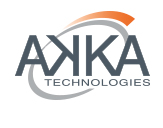 